附件1： 
2022中国足球协会女子五人制足球联赛报名表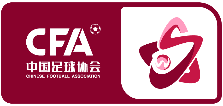 运动员：（以号码顺序从小到大排列）会员协会章           俱乐部章           医疗章球队全称球队简称领  队助理教练员队  医主教练助理教练员理疗师队  务助理教练员新闻官序号姓 名号 码出生年月日身 高体 重民 族籍 贯证件号码1234567891011121314151617181920